Tísňová péčePosláním tísňové péče je zprostředkovat seniorům a osobám se zdravotním postižením konkrétní pomoc a podporu ve chvíli, kdy se cítí ohroženi na zdraví 
nebo životě, doma i venku. 	

Cílem tísňové péče je uživatel, který:  má v krizové situaci zprostředkovanou konkrétní pomoc a podporu může zůstat ve svém přirozeném sociálním prostředí Komu je služba určena a kde ji poskytujeme? Služba tísňové péče je poskytována osobám se zdravotním postižením od 18 let a seniorům kteří: se nacházejí v nepříznivé sociální situaci, protože je u nich zvýšené riziko pádu, zhoršení zdravotního stavu nebo ohrožení života,zvládají vyhodnotit svou krizovou situaci, dorozumět se přes hlasové zařízení v českém či slovenském jazyce a obsluhovat tísňové tlačítko,žijí v následujících krajích: Vysočina, Zlínský, Moravskoslezský, Středočeský, Jihomoravský, Pardubický, Olomoucký, Královéhradecký a Jihočeský.Jak tísňová péče funguje?Na dispečinku tísňové péče slouží 24 hodin denně 7 dní v týdnu kvalifikovaní operátoři, s nimiž se uživatel může spojit přes hlasové zařízení neboli „terminální stanici“ (ta je vybavena hlasitým odposlechem a mikrofonem).Uživatel tísňové péče u sebe nosí tísňové tlačítko a stiskne jej, pokud se ocitne v krizové situaci (náhlé zhoršení zdravotního stavu, pád, cítí se ohrožen apod.). Přes „terminální stanici“ se spojí s operátorem v jakékoli místnosti v bytě a může s ním také hovořit.Na základě vzniklé krizové situace operátor zorganizuje individuální pomoc: zkontaktuje rodinné příslušníky, známé, sousedy, zavolá záchrannou službu, policii, hasiče atd. a dále může zůstat v kontaktu s uživatelem až do příjezdu pomoci.Součástí celého zařízení nazývaného terminální stanice je také čidlo pohybu, které snímá pohyb uživatele v bytě. Pokud čidlo po daný nastavený časový interval nezachytilo žádný pohyb, automaticky vysílá informaci na dispečink a operátor začne situaci řešit. Snažíme se tak předejít situaci, kdy uživatel u sebe nemá tísňové tlačítko a upadne a nemůže tlačítko zmáčknout.Pokud uživatel opustí byt a terminální stanici uzamkne, čidlo pohybu také funguje jako alarm, který hlídá byt. Pokud by do bytu vstoupila cizí osoba, na dispečinku se objeví upozornění, že byl objekt narušen a operátor na vzniklou situaci reaguje. Jedná se tedy i o prevenci kriminality. V současné době poskytujeme také venkovní tísňovou péči prostřednictvím mobilu s GPS lokalizací. Uživatel v případě ohrožení, stiskne pohotovostní tlačítko na mobilu a spojí se s naším operátorem, který danou situaci řeší. Současně také dochází k lokalizaci klienta v terénu.Kdy poskytujeme? péči poskytujeme po uzavření Smlouvy o poskytování službynepřetržitě 24 hodin denně 7 dní v týdnuJak si zařídit tísňovou péči? podejte si Žádost o poskytování tísňové péče - vyplněnou a podepsanou Žádost zašlete (poštou, e-mailem) nebo přineste osobně k nám do organizacepoté Vás bude kontaktovat sociální pracovník a domluví se s Vámi na veškerých podrobnostech montáž zařízení se snažíme zajistit v nejkratším možném termínu 
(cca do 1 měsíce). Kolik za službu zaplatíte? jednorázový poplatek 850 Kč za montáž zařízeníměsíční poplatek za tísňovou péči: 
		- domácí tísňová péče 350 Kč měsíčně
		- domácí a venkovní tísňová péče 450 Kč měsíčněslužbu lze hradit z Příspěvku na péči 
Jaké zásady uplatňujeme?individuální přístup - každému uživateli je péče poskytována na míru dle jeho potřeb, přání, možností a schopností respektování soukromí uživatele, jeho vlastní volby, rozhodnutí, zvyklostí či názoru - zachování mlčenlivosti a ochrana osobních údajů každého uživatele zachování lidské důstojnosti - dodržování vzájemné úcty a zdvořilostirovný přístup - respektujeme se bez rozdílu pohlaví, rasy, barvy pleti či příslušnosti k národnostní nebo etnické menšinějednoduchá obsluha zařízení - uživatel jen stiskne tísňové tlačítkoCo potřebujete k tomu, aby tísňová péče fungovala?! pevnou linka neboSIM kartuPokud nemáte pevnou linku, je potřeba si vyřídit SIM kartu:O2 s paušálem Machine https://www.o2.cz/osobni/machine-tarify	T-Mobile s paušálem M2M mini 	
https://www.t-mobile.cz/podnikatele/internet/m2m/m2m-tarify Při vyřizování paušálu je potřeba vznést požadavek na aktivaci hovorů a SMS!Doporučujeme: pokud ve svém okolí nemáte nikoho, komu s klidem svěříte klíče od své domácnosti, je tu možnost objednání trezoru na klíče k domovním dveřím.pozn.: montáž trezoru na klíče neposkytujeme.
Kontaktní údaje: Adresa: 
ŽIVOT 99 - Jihlava, z.ú.	
Žižkova 98, 586 01 Jihlava 	
(budova JYSK, 4. patro) 	Telefon: 567 211 695, 606 055 004   	
E-mail: tisnovapece@zivot99-jihlava.cz
Web: www.zivot99-jihlava.cz 	
Facebook: ŽIVOT 99 - Jihlava 	
Instagram: @zivot99Jak tísňová linka vypadá?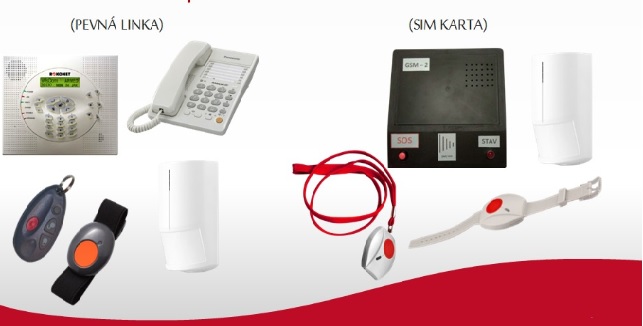 